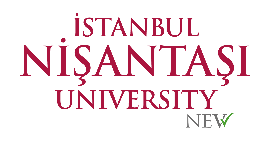 T.C.İSTANBUL NİŞANTAŞI ÜNİVERSİTESİLİSANSÜSTÜ EĞİTİM ENSTİTÜSÜ DERS MUAFİYET-TRANSFER BAŞVURU FORMUCourse Exemption- Transfer Application FormTarih/DateT.C.İSTANBUL NİŞANTAŞI ÜNİVERSİTESİLİSANSÜSTÜ EĞİTİM ENSTİTÜSÜ DERS MUAFİYET-TRANSFER BAŞVURU FORMUCourse Exemption- Transfer Application FormEvrak NoAdı ve Soyadı Name, SurnameÖğrenci No Student ID NumberAnabilim Dalı Department Program DepartmentTelefon ve Mail Phone and MailDönemTerm Güz     Bahar             Akademik Yıl:  Güz     Bahar             Akademik Yıl: Program Türü Program Type Tezli Yüksek Lisans     Tezsiz Yüksek Lisans      Doktora Tezli Yüksek Lisans     Tezsiz Yüksek Lisans      DoktoraT.C.İSTANBUL NİŞANTAŞI ÜNİVERSİTESİLİSANSÜSTÜ EĞİTİM ENSTİTÜSÜ MÜDÜRLÜĞÜNEİlişiğimin kesildiği/mezun olduğum lisansüstü programdaki transkriptimde başarılı olduğum ve Nişantaşı Üniversitesi Lisansüstü Eğitim Enstitüsü müfredatında eşdeğer olan derslerden muaf olmak istiyorum.I would like to be exempt from the courses in which I have been dismissed/ graduated from the graduate program where I have been successful in my transcript and which are equivalent in the curriculum of Nişantaşı University Graduate Education Institute.Öğrenci Adı Soyadı İmzaEK-1/APPENDIX 1 : Transkript/TranscriptEK-2/APPENDIX2: Ders İçerikleri/Course ContentsT.C.İSTANBUL NİŞANTAŞI ÜNİVERSİTESİLİSANSÜSTÜ EĞİTİM ENSTİTÜSÜ MÜDÜRLÜĞÜNEİlişiğimin kesildiği/mezun olduğum lisansüstü programdaki transkriptimde başarılı olduğum ve Nişantaşı Üniversitesi Lisansüstü Eğitim Enstitüsü müfredatında eşdeğer olan derslerden muaf olmak istiyorum.I would like to be exempt from the courses in which I have been dismissed/ graduated from the graduate program where I have been successful in my transcript and which are equivalent in the curriculum of Nişantaşı University Graduate Education Institute.Öğrenci Adı Soyadı İmzaEK-1/APPENDIX 1 : Transkript/TranscriptEK-2/APPENDIX2: Ders İçerikleri/Course ContentsT.C.İSTANBUL NİŞANTAŞI ÜNİVERSİTESİLİSANSÜSTÜ EĞİTİM ENSTİTÜSÜ MÜDÜRLÜĞÜNEİlişiğimin kesildiği/mezun olduğum lisansüstü programdaki transkriptimde başarılı olduğum ve Nişantaşı Üniversitesi Lisansüstü Eğitim Enstitüsü müfredatında eşdeğer olan derslerden muaf olmak istiyorum.I would like to be exempt from the courses in which I have been dismissed/ graduated from the graduate program where I have been successful in my transcript and which are equivalent in the curriculum of Nişantaşı University Graduate Education Institute.Öğrenci Adı Soyadı İmzaEK-1/APPENDIX 1 : Transkript/TranscriptEK-2/APPENDIX2: Ders İçerikleri/Course ContentsANABİLİM/ANASANAT DALI BAŞKANLIĞI KARARIANABİLİM/ANASANAT DALI BAŞKANLIĞI KARARIANABİLİM/ANASANAT DALI BAŞKANLIĞI KARARIAnabilim dalı başkanlığımıza bağlı programda eğitime başlayan yukarıda bilgileri verilen öğrencinin muafiyet başvurusu incelenmiş olup program müfredatı kapsamında değerlendirilerek kabul edilmiştir. Enstitü Yönetim Kurulunda değerlendirilerek sonucun öğrenci işlerine bildirilmesi hususunda gereğini arz ederim.  Anabilim Dalı BaşkanıAnabilim dalı başkanlığımıza bağlı programda eğitime başlayan yukarıda bilgileri verilen öğrencinin muafiyet başvurusu incelenmiş olup program müfredatı kapsamında değerlendirilerek kabul edilmiştir. Enstitü Yönetim Kurulunda değerlendirilerek sonucun öğrenci işlerine bildirilmesi hususunda gereğini arz ederim.  Anabilim Dalı BaşkanıAnabilim dalı başkanlığımıza bağlı programda eğitime başlayan yukarıda bilgileri verilen öğrencinin muafiyet başvurusu incelenmiş olup program müfredatı kapsamında değerlendirilerek kabul edilmiştir. Enstitü Yönetim Kurulunda değerlendirilerek sonucun öğrenci işlerine bildirilmesi hususunda gereğini arz ederim.  Anabilim Dalı BaşkanıENSTİTÜ YÖNETİM KURULU KARARIENSTİTÜ YÖNETİM KURULU KARARIENSTİTÜ YÖNETİM KURULU KARARIİlgili Yönetmelik Maddesi: Nişantaşı Üniversitesi Lisansüstü Eğitim, Öğretim ve Sınav Yönetmeliği Madde 43: (2) Yüksek lisans eğitim-öğretim programlarında ders aşamasında olan veya tez savunmasına girmemiş öğrencilerden not döküm belgesi ve onaylı ders içeriği istenir. Bu öğrencilerin hangi derslerinin muaf edileceği ve hangi dersleri alacakları anabilim/anasanat dalı başkanlığının önerisi ve enstitü yönetim kurulunun kararı ile kesinleşir.(4) Doktora/sanatta yeterlik programlarına ders aşamasında yatay geçiş için başvuran öğrencilerden not döküm belgesi ve onaylı ders içeriği istenir. Bu öğrencilerin hangi derslerinin muaf edileceği ve hangi dersleri alacakları anabilim/anasanat dalı başkanlığının önerisi ve enstitü yönetim kurulunun kararı ile kesinleşir.Anabilim/Anasanat dalı başkanlığının önerdiği ders muafiyet-intibak durumu değerlendirilmiş olup Enstitü Yönetim Kurulu Kararı ile talebin Kabul/Ret edilmesine karar verilmiştir.EYK Tarih: EYK Karar No: Enstitü Müdürüİlgili Yönetmelik Maddesi: Nişantaşı Üniversitesi Lisansüstü Eğitim, Öğretim ve Sınav Yönetmeliği Madde 43: (2) Yüksek lisans eğitim-öğretim programlarında ders aşamasında olan veya tez savunmasına girmemiş öğrencilerden not döküm belgesi ve onaylı ders içeriği istenir. Bu öğrencilerin hangi derslerinin muaf edileceği ve hangi dersleri alacakları anabilim/anasanat dalı başkanlığının önerisi ve enstitü yönetim kurulunun kararı ile kesinleşir.(4) Doktora/sanatta yeterlik programlarına ders aşamasında yatay geçiş için başvuran öğrencilerden not döküm belgesi ve onaylı ders içeriği istenir. Bu öğrencilerin hangi derslerinin muaf edileceği ve hangi dersleri alacakları anabilim/anasanat dalı başkanlığının önerisi ve enstitü yönetim kurulunun kararı ile kesinleşir.Anabilim/Anasanat dalı başkanlığının önerdiği ders muafiyet-intibak durumu değerlendirilmiş olup Enstitü Yönetim Kurulu Kararı ile talebin Kabul/Ret edilmesine karar verilmiştir.EYK Tarih: EYK Karar No: Enstitü Müdürüİlgili Yönetmelik Maddesi: Nişantaşı Üniversitesi Lisansüstü Eğitim, Öğretim ve Sınav Yönetmeliği Madde 43: (2) Yüksek lisans eğitim-öğretim programlarında ders aşamasında olan veya tez savunmasına girmemiş öğrencilerden not döküm belgesi ve onaylı ders içeriği istenir. Bu öğrencilerin hangi derslerinin muaf edileceği ve hangi dersleri alacakları anabilim/anasanat dalı başkanlığının önerisi ve enstitü yönetim kurulunun kararı ile kesinleşir.(4) Doktora/sanatta yeterlik programlarına ders aşamasında yatay geçiş için başvuran öğrencilerden not döküm belgesi ve onaylı ders içeriği istenir. Bu öğrencilerin hangi derslerinin muaf edileceği ve hangi dersleri alacakları anabilim/anasanat dalı başkanlığının önerisi ve enstitü yönetim kurulunun kararı ile kesinleşir.Anabilim/Anasanat dalı başkanlığının önerdiği ders muafiyet-intibak durumu değerlendirilmiş olup Enstitü Yönetim Kurulu Kararı ile talebin Kabul/Ret edilmesine karar verilmiştir.EYK Tarih: EYK Karar No: Enstitü Müdürü